РОССИЙСКАЯ ФЕДЕРАЦИЯФЕДЕРАЛЬНЫЙ ЗАКОНО ВНЕСЕНИИ ИЗМЕНЕНИЙВ УГОЛОВНО-ПРОЦЕССУАЛЬНЫЙ КОДЕКС РОССИЙСКОЙ ФЕДЕРАЦИИИ ПРИЗНАНИИ УТРАТИВШИМИ СИЛУ ОТДЕЛЬНЫХ ЗАКОНОДАТЕЛЬНЫХАКТОВ (ПОЛОЖЕНИЙ ЗАКОНОДАТЕЛЬНЫХ АКТОВ)РОССИЙСКОЙ ФЕДЕРАЦИИПринятГосударственной Думой22 декабря 2010 годаОдобренСоветом Федерации24 декабря 2010 годаСписок изменяющих документов(в ред. Федеральных законов от 06.11.2011 N 294-ФЗ,от 05.06.2012 N 54-ФЗ, от 23.07.2013 N 217-ФЗ,от 31.12.2014 N 518-ФЗ)Статья 1Внести в Уголовно-процессуальный кодекс Российской Федерации (Собрание законодательства Российской Федерации, 2001, N 52, ст. 4921; 2002, N 22, ст. 2027; 2003, N 27, ст. 2706; N 50, ст. 4847; 2005, N 23, ст. 2200; 2006, N 3, ст. 277; N 31, ст. 3452; 2007, N 24, ст. 2830, 2833; N 31, ст. 4011; 2008, N 49, ст. 5724; 2009, N 1, ст. 29; N 11, ст. 1266, 1268; N 26, ст. 3139; N 52, ст. 6422; 2010, N 1, ст. 4; N 15, ст. 1756; N 19, ст. 2284; N 27, ст. 3416, 3427; N 30, ст. 3986; N 31, ст. 4164; N 49, ст. 6419) следующие изменения:1) в статье 5:а) пункт 2 после слов "в законную силу приговоры" дополнить словом ", определения";б) пункт 14 изложить в следующей редакции:"14) кассационная инстанция - суд, рассматривающий в кассационном порядке уголовные дела по жалобам и представлениям на вступившие в законную силу приговоры, определения и постановления судов;";в) пункт 16 изложить в следующей редакции:"16) надзорная инстанция - Президиум Верховного Суда Российской Федерации, рассматривающий в порядке надзора уголовные дела по надзорным жалобам и представлениям на вступившие в законную силу приговоры, определения и постановления судов;";г) пункт 23 изложить в следующей редакции:"23) определение - любое решение, вынесенное коллегиально судами первой, апелляционной и кассационной инстанций, за исключением приговора и кассационного определения;";д) пункт 51 изложить в следующей редакции:"51) судебное разбирательство - судебное заседание судов первой, второй, кассационной и надзорной инстанций;";е) пункт 53 изложить в следующей редакции:"53) суд второй инстанции - суд апелляционной инстанции;";ж) дополнить пунктами 53.1 - 53.3 следующего содержания:"53.1) судебное решение - приговор, определение, постановление, вынесенные при производстве по уголовному делу в судах первой и второй инстанций; определение и постановление, вынесенные при производстве по уголовному делу в суде кассационной инстанции; постановление, вынесенное при производстве по уголовному делу в суде надзорной инстанции;53.2) итоговое судебное решение - приговор, иное решение суда, вынесенное в ходе судебного разбирательства, которым уголовное дело разрешается по существу;53.3) промежуточное судебное решение - все определения и постановления суда, за исключением итогового судебного решения;";2) в части второй статьи 19 слова "главами 43 - 45, 48" заменить словами "главами 45.1, 47.1, 48.1";3) в статье 30:а) в пункте 2 части второй слова "в части третьей статьи 31" заменить словами "в пункте 1 части третьей статьи 31";б) части третью и четвертую изложить в следующей редакции:"3. Рассмотрение уголовных дел в апелляционном порядке осуществляется:1) в районном суде - судьей районного суда единолично;2) в вышестоящих судах - судом в составе трех судей федерального суда общей юрисдикции.4. Рассмотрение уголовных дел в кассационном порядке осуществляется президиумом верховного суда республики, краевого или областного суда, суда города федерального значения, суда автономной области, суда автономного округа, окружного (флотского) военного суда в составе не менее трех судей, Судебной коллегией по уголовным делам Верховного Суда Российской Федерации и Военной коллегией Верховного Суда Российской Федерации в составе трех судей, а в порядке надзора - большинством членов Президиума Верховного Суда Российской Федерации.";в) в части шестой слово "кассационном" заменить словом "апелляционном";4) в статье 31:а) часть третью изложить в следующей редакции:"3. Верховному суду республики, краевому или областному суду, суду города федерального значения, суду автономной области, суду автономного округа, окружному (флотскому) военному суду подсудны:1) уголовные дела о преступлениях, предусмотренных статьями 105 частью второй, 126 частью третьей, 131 частями третьей и четвертой, 132 частями третьей и четвертой, 205 - 205.2, 206 частями второй - четвертой, 208 частью первой, 209 - 211, 212 частью первой, 227, 228.1 частью пятой, 229.1 частью четвертой, 275 - 279, 281, 295, 317, 353 - 358, 359 частями первой и второй и 360 Уголовного кодекса Российской Федерации;(в ред. Федерального закона от 05.06.2012 N 54-ФЗ)2) уголовные дела в отношении члена Совета Федерации, депутата Государственной Думы, судьи федерального суда, мирового судьи по их ходатайству, заявленному до начала судебного разбирательства;3) уголовные дела, в материалах которых содержатся сведения, составляющие государственную тайну.";б) часть четвертую признать утратившей силу;в) дополнить частью седьмой.1 следующего содержания:"7.1. Если дела о преступлениях, совершенных группой лиц, группой лиц по предварительному сговору, организованной группой или преступным сообществом, подсудны военному суду в отношении хотя бы одного из соучастников, а выделение уголовного дела в отношении остальных лиц невозможно, указанные дела в отношении всех лиц рассматриваются соответствующим военным судом.";5) часть вторую статьи 33 признать утратившей силу;6) в части второй статьи 42:а) в пункте 13 слова "апелляционной и кассационной" заменить словами "апелляционной, кассационной и надзорной";б) пункт 14 после слова "второй" дополнить словом ", кассационной";7) пункт 14 части четвертой статьи 44 после слова "второй" дополнить словом ", кассационной";8) пункт 16 части четвертой статьи 47 после слова "второй" дополнить словом ", кассационной";9) пункт 9 части первой статьи 53 после слова "второй" дополнить словом ", кассационной";10) пункт 10 части второй статьи 54 после слова "второй" дополнить словом ", кассационной";11) часть одиннадцатую статьи 108 изложить в следующей редакции:"11. Постановление судьи об избрании в качестве меры пресечения заключения под стражу или об отказе в этом может быть обжаловано в апелляционном порядке с учетом особенностей, предусмотренных статьей 389.3 настоящего Кодекса, в течение 3 суток со дня его вынесения. Суд апелляционной инстанции принимает решение по жалобе или представлению не позднее чем через 3 суток со дня их поступления. Решение суда апелляционной инстанции об отмене постановления судьи об избрании в качестве меры пресечения заключения под стражу подлежит немедленному исполнению. Решение суда апелляционной инстанции может быть обжаловано в кассационном порядке по правилам, установленным главой 47.1 настоящего Кодекса.";12) в статье 127:а) в части первой слова "главами 43 - 45" заменить словами "главами 45.1 и 47.1";б) в части второй слова "главами 48 и 49" заменить словами "главами 48.1 и 49";13) в части четвертой статьи 255 слова "в кассационном порядке" заменить словами "в апелляционном порядке";14) в статье 259:а) в пункте 16 части третьей слова "судом кассационной инстанции" заменить словами "судом апелляционной инстанции";б) в части седьмой слова "в кассационную инстанцию" заменить словами "в апелляционную инстанцию", слова "для кассационного обжалования" заменить словами "для апелляционного обжалования";15) в части третьей статьи 309 слова "глав 43 - 45" заменить словами "главы 45.1", слова "кассационной инстанции" заменить словами "апелляционной инстанции";16) в части девятой статьи 316 слова "главой 43" заменить словами "главой 45.1";17) статью 317 изложить в следующей редакции:"Статья 317. Пределы обжалования приговораПриговор, постановленный в соответствии со статьей 316 настоящего Кодекса, не может быть обжалован в апелляционном порядке по основанию, предусмотренному пунктом 1 статьи 389.15 настоящего Кодекса.";18) в части седьмой статьи 317.7 слова "главой 43" заменить словами "главой 45.1";19) в части первой статьи 323 слова "статьями 354 и 355" заменить словами "статьями 389.1 и 389.3";20) в части пятой статьи 348 слова "в кассационном порядке" заменить словами "в апелляционном порядке";21) в пункте 4 статьи 351 слова "о кассационном порядке" заменить словами "об апелляционном порядке";22) главы 43 - 45 признать утратившими силу;23) раздел XIII дополнить главой 45.1 следующего содержания:"Глава 45.1. ПРОИЗВОДСТВО В СУДЕ АПЕЛЛЯЦИОННОЙ ИНСТАНЦИИСтатья 389.1. Право апелляционного обжалования1. Право апелляционного обжалования судебного решения принадлежит осужденному, оправданному, их защитникам и законным представителям, государственному обвинителю и (или) вышестоящему прокурору, потерпевшему, частному обвинителю, их законным представителям и представителям, а также иным лицам в той части, в которой обжалуемое судебное решение затрагивает их права и законные интересы.2. Гражданский истец, гражданский ответчик или их законные представители и представители вправе обжаловать судебное решение в части, касающейся гражданского иска.Статья 389.2. Судебные решения, подлежащие апелляционному обжалованию1. В соответствии с требованиями настоящей главы решения суда первой инстанции, не вступившие в законную силу, могут быть обжалованы сторонами в апелляционном порядке.2. Определения или постановления о порядке исследования доказательств, об удовлетворении или отклонении ходатайств участников судебного разбирательства и другие судебные решения, вынесенные в ходе судебного разбирательства, обжалуются в апелляционном порядке одновременно с обжалованием итогового судебного решения по делу, за исключением судебных решений, указанных в части третьей настоящей статьи.3. До вынесения итогового судебного решения апелляционному обжалованию подлежат постановления мирового судьи о возвращении заявления лицу, его подавшему, либо об отказе в принятии заявления к производству; судебные постановления или определения об избрании меры пресечения или о продлении сроков ее действия, о помещении лица в медицинский или психиатрический стационар для производства судебной экспертизы, о приостановлении уголовного дела, о передаче уголовного дела по подсудности или об изменении подсудности уголовного дела, о возвращении уголовного дела прокурору; другие судебные решения, затрагивающие права граждан на доступ к правосудию и на рассмотрение дела в разумные сроки и препятствующие дальнейшему движению дела, а также частные определения или постановления.4. Обжалование определения или постановления, вынесенных во время судебного разбирательства, не приостанавливает судебное разбирательство.Статья 389.3. Порядок принесения апелляционных жалобы, представления1. Апелляционные жалоба, представление приносятся через суд, постановивший приговор, вынесший иное обжалуемое судебное решение.2. Апелляционные жалоба, представление подаются:1) на приговор или иное решение мирового судьи - в районный суд;2) на приговор или иное решение районного суда, гарнизонного военного суда - в судебную коллегию по уголовным делам верховного суда республики, краевого или областного суда, суда города федерального значения, суда автономной области, суда автономного округа, окружного (флотского) военного суда;3) на промежуточное решение верховного суда республики, краевого или областного суда, суда города федерального значения, суда автономной области, суда автономного округа, окружного (флотского) военного суда - в судебную коллегию по уголовным делам соответствующего суда;4) на приговор или иное итоговое решение верховного суда республики, краевого или областного суда, суда города федерального значения, суда автономной области, суда автономного округа, окружного (флотского) военного суда - соответственно в Судебную коллегию по уголовным делам Верховного Суда Российской Федерации, Военную коллегию Верховного Суда Российской Федерации.Статья 389.4. Сроки апелляционного обжалования приговоров или иных судебных решений1. Апелляционные жалоба, представление на приговор или иное решение суда первой инстанции могут быть поданы в течение 10 суток со дня постановления приговора или вынесения иного решения суда, а осужденным, содержащимся под стражей, - в тот же срок со дня вручения ему копий приговора, определения, постановления.2. В течение срока, установленного для обжалования судебного решения, уголовное дело не может быть истребовано из суда.3. Апелляционные жалоба, представление, поданные с пропуском срока, оставляются без рассмотрения.Статья 389.5. Порядок восстановления срока апелляционного обжалования1. В случае пропуска срока апелляционного обжалования по уважительной причине лица, имеющие право подать апелляционные жалобу, представление, могут ходатайствовать перед судом, постановившим приговор или вынесшим иное обжалуемое решение, о восстановлении пропущенного срока. Ходатайство о восстановлении срока рассматривается судьей, председательствовавшим в судебном заседании по уголовному делу, или другим судьей.2. Постановление судьи об отказе в восстановлении пропущенного срока может быть обжаловано в вышестоящий суд, который вправе отменить такое постановление и рассмотреть поданные апелляционные жалобу, представление по существу либо вернуть их в суд, вынесший обжалуемое судебное решение, для выполнения требований, предусмотренных статьей 389.6 настоящего Кодекса.Статья 389.6. Апелляционные жалоба, представление1. Апелляционные жалоба, представление должны содержать:1) наименование суда апелляционной инстанции, в который подаются жалоба, представление;2) данные о лице, подавшем апелляционные жалобу или представление, с указанием его процессуального положения, места жительства или места нахождения;3) указание на приговор или иное судебное решение и наименование суда, его постановившего или вынесшего;4) доводы лица, подавшего апелляционные жалобу или представление, с указанием оснований, предусмотренных статьей 389.15 настоящего Кодекса;5) перечень прилагаемых к апелляционным жалобе, представлению материалов;6) подпись лица, подавшего апелляционные жалобу или представление.2. В апелляционной жалобе лица, не участвующего в уголовном деле, должно быть указано, какие права и законные интересы этого лица нарушены судебным решением.3. Если осужденный заявляет ходатайство об участии в рассмотрении уголовного дела судом апелляционной инстанции, об этом указывается в его апелляционной жалобе или в возражениях на жалобы, представления, принесенные другими участниками уголовного процесса.4. В случае несоответствия апелляционных жалобы, представления требованиям, установленным частью первой настоящей статьи, что препятствует рассмотрению уголовного дела, апелляционные жалоба, представление возвращаются судьей, который назначает срок для их пересоставления. Если требования судьи не выполнены и апелляционные жалоба, представление в установленный судьей срок не поступили, они считаются неподанными. В этом случае приговор считается вступившим в законную силу.Статья 389.7. Извещение о принесенных апелляционных жалобе, представленииСуд, постановивший приговор или вынесший иное обжалуемое решение, извещает о принесенных апелляционных жалобе, представлении лиц, указанных в статье 389.1 настоящего Кодекса, если жалоба или представление затрагивает их интересы, с разъяснением права подачи на эти жалобу или представление возражений в письменном виде, с указанием срока их подачи и направляет им копии жалобы, представления, а также возражений на них. Возражения, поступившие на жалобу, представление, приобщаются к материалам уголовного дела.Статья 389.8. Последствия подачи апелляционных жалобы, представления1. Подача апелляционных жалобы, представления приостанавливает приведение приговора, определения, постановления в исполнение, за исключением случаев, предусмотренных статьей 311 и частью четвертой статьи 389.2 настоящего Кодекса.2. По истечении срока обжалования суд, постановивший приговор или вынесший иное обжалуемое решение, направляет уголовное дело с принесенными апелляционными жалобой, представлением и возражениями на них в суд апелляционной инстанции, о чем сообщается сторонам.3. Лицо, подавшее апелляционные жалобу или представление, вправе отозвать их до начала заседания суда апелляционной инстанции. В этом случае апелляционное производство по этим жалобе или представлению прекращается. В случае, если жалоба или представление отозваны до назначения рассмотрения уголовного дела в суде апелляционной инстанции, судья возвращает эти жалобу или представление.4. Дополнительные апелляционные жалоба, представление подлежат рассмотрению, если они поступили в суд апелляционной инстанции не позднее чем за 5 суток до начала судебного заседания. В дополнительной жалобе потерпевшего, частного обвинителя или их законных представителей и представителей, а также в дополнительном представлении прокурора, поданных по истечении срока обжалования, не может быть поставлен вопрос об ухудшении положения осужденного, лица, в отношении которого уголовное дело прекращено, если такое требование не содержалось в первоначальных жалобе, представлении.Статья 389.9. Предмет судебного разбирательства в апелляционном порядкеСуд апелляционной инстанции проверяет по апелляционным жалобам, представлениям законность, обоснованность и справедливость приговора, законность и обоснованность иного решения суда первой инстанции.Статья 389.10. Сроки рассмотрения уголовного дела в суде апелляционной инстанцииРассмотрение уголовного дела в апелляционном порядке должно быть начато в районном суде не позднее 15 суток, в верховном суде республики, краевом или областном суде, суде города федерального значения, суде автономной области, суде автономного округа, окружном (флотском) военном суде - не позднее 30 суток и в Верховном Суде Российской Федерации - не позднее 45 суток со дня поступления его в суд апелляционной инстанции.Статья 389.11. Назначение и подготовка заседания суда апелляционной инстанции1. Судья, изучив поступившее уголовное дело, выносит постановление о назначении судебного заседания, в котором разрешаются вопросы:1) о месте, дате и времени начала рассмотрения уголовного дела;2) о вызове в судебное заседание свидетелей, экспертов и других лиц в соответствии с ходатайством стороны, заявленным в жалобе или представлении, если признает данное ходатайство обоснованным;3) о рассмотрении уголовного дела в закрытом судебном заседании в случаях, предусмотренных статьей 241 настоящего Кодекса;4) утратил силу с 1 августа 2013 года. - Федеральный закон от 23.07.2013 N 217-ФЗ;5) о форме участия в судебном заседании осужденного, содержащегося под стражей.2. О месте, дате и времени судебного заседания стороны должны быть извещены не менее чем за 7 суток до его начала.3. Если при изучении уголовного дела будет установлено, что судом первой инстанции не выполнены требования статей 389.6 и 389.7 настоящего Кодекса, судья возвращает уголовное дело в этот суд для устранения обстоятельств, препятствующих рассмотрению данного уголовного дела в суде апелляционной инстанции.Статья 389.12. Участие сторон в судебном заседании при рассмотрении уголовного дела в суде апелляционной инстанции1. В судебном заседании обязательно участие:1) государственного обвинителя и (или) прокурора, за исключением уголовных дел частного обвинения (кроме случаев, когда уголовное дело было возбуждено следователем или дознавателем с согласия прокурора);2) оправданного, осужденного или лица, в отношении которого прекращено уголовное дело, - в случаях, если данное лицо ходатайствует о своем участии в судебном заседании или суд признает участие данного лица в судебном заседании необходимым;3) частного обвинителя либо его законного представителя или представителя - в случае, если ими подана апелляционная жалоба;4) защитника - в случаях, указанных в статье 51 настоящего Кодекса.2. Осужденному, содержащемуся под стражей и заявившему о своем желании присутствовать при рассмотрении апелляционных жалобы, представления, по решению суда обеспечивается право участвовать в судебном заседании непосредственно либо путем использования систем видеоконференц-связи.3. Неявка лиц, своевременно извещенных о месте, дате и времени заседания суда апелляционной инстанции, за исключением лиц, участие которых в судебном заседании обязательно, не препятствует рассмотрению уголовного дела.4. В случае неявки в суд без уважительной причины частного обвинителя, его законного представителя или представителя, подавших апелляционную жалобу, суд апелляционной инстанции прекращает апелляционное производство по его жалобе.5. Явившиеся в суд апелляционной инстанции стороны допускаются к участию в судебном заседании при рассмотрении уголовного дела во всех случаях.Статья 389.13. Порядок рассмотрения уголовного дела судом апелляционной инстанции1. Производство по уголовному делу в суде апелляционной инстанции осуществляется в порядке, установленном главами 35 - 39 настоящего Кодекса, с изъятиями, предусмотренными настоящей главой.2. Председательствующий открывает судебное заседание и объявляет, какое уголовное дело рассматривается и по чьим апелляционным жалобе и (или) представлению. После этого председательствующий объявляет состав суда, фамилии, имена и отчества лиц, являющихся сторонами по уголовному делу и присутствующих в судебном заседании, а также фамилии, имена и отчества секретаря судебного заседания и переводчика, если переводчик участвует в судебном заседании. Председательствующий выясняет у участников судебного разбирательства, имеются ли у них отводы и ходатайства и поддерживают ли они ходатайства, заявленные в апелляционных жалобе и (или) представлении.3. Судебное следствие начинается с краткого изложения председательствующим или одним из судей, участвующих в рассмотрении уголовного дела апелляционной инстанции, содержания приговора или иного обжалуемого судебного решения, существа апелляционных жалобы и (или) представления, возражений на них, а также существа представленных дополнительных материалов.4. После доклада председательствующего или судьи суд заслушивает выступления стороны, подавшей апелляционные жалобу, представление, и возражения другой стороны. При наличии нескольких жалоб последовательность выступлений определяется судом с учетом мнения сторон. Затем суд переходит к проверке доказательств. В подтверждение или опровержение доводов, приведенных в апелляционных жалобе, представлении, стороны вправе представить в суд апелляционной инстанции дополнительные материалы.5. Свидетели, допрошенные в суде первой инстанции, допрашиваются в суде апелляционной инстанции, если суд признает их вызов необходимым.6. Ходатайства сторон об исследовании доказательств, которые не были исследованы судом первой инстанции, разрешаются судом в порядке, установленном статьей 271 настоящего Кодекса. При этом суд апелляционной инстанции не вправе отказать в удовлетворении ходатайства только на том основании, что оно не было удовлетворено судом первой инстанции.7. С согласия сторон суд апелляционной инстанции вправе рассмотреть апелляционные жалобу, представление без проверки доказательств, которые были исследованы судом первой инстанции.8. Суд апелляционной инстанции вправе исследовать доказательства с использованием систем видеоконференц-связи.9. По завершении судебного следствия суд выясняет у сторон, имеются ли у них ходатайства о дополнении судебного следствия. Суд разрешает эти ходатайства, после чего переходит к прениям сторон.Статья 389.14. Прения сторон1. Прения сторон проводятся в пределах, в которых уголовное дело рассматривалось в суде апелляционной инстанции. При этом первым выступает лицо, подавшее апелляционные жалобу или представление.2. По окончании прений сторон суд предоставляет последнее слово лицу, в отношении которого проверяется судебное решение, если данное лицо участвует в судебном заседании, после чего суд удаляется в совещательную комнату для принятия решения.Статья 389.15. Основания отмены или изменения судебного решения в апелляционном порядкеОснованиями отмены или изменения судебного решения в апелляционном порядке являются:1) несоответствие выводов суда, изложенных в приговоре, фактическим обстоятельствам уголовного дела, установленным судом первой инстанции;2) существенное нарушение уголовно-процессуального закона;3) неправильное применение уголовного закона;4) несправедливость приговора.Статья 389.16. Несоответствие выводов суда, изложенных в приговоре, фактическим обстоятельствам уголовного делаПриговор признается не соответствующим фактическим обстоятельствам уголовного дела, установленным судом первой инстанции, если:1) выводы суда не подтверждаются доказательствами, рассмотренными в судебном заседании;2) суд не учел обстоятельств, которые могли существенно повлиять на выводы суда;3) в приговоре не указано, по каким основаниям при наличии противоречивых доказательств, имеющих существенное значение для выводов суда, суд принял одни из этих доказательств и отверг другие;4) выводы суда, изложенные в приговоре, содержат существенные противоречия, которые повлияли или могли повлиять на решение вопроса о виновности или невиновности осужденного или оправданного, на правильность применения уголовного закона или на определение меры наказания.Статья 389.17. Существенные нарушения уголовно-процессуального закона1. Основаниями отмены или изменения судебного решения судом апелляционной инстанции являются существенные нарушения уголовно-процессуального закона, которые путем лишения или ограничения гарантированных настоящим Кодексом прав участников уголовного судопроизводства, несоблюдения процедуры судопроизводства или иным путем повлияли или могли повлиять на вынесение законного и обоснованного судебного решения.2. Основаниями отмены или изменения судебного решения в любом случае являются:1) непрекращение уголовного дела судом при наличии оснований, предусмотренных статьей 254 настоящего Кодекса;2) вынесение судом решения незаконным составом суда или вынесение вердикта незаконным составом коллегии присяжных заседателей;3) рассмотрение уголовного дела в отсутствие подсудимого, за исключением случаев, предусмотренных частями четвертой и пятой статьи 247 настоящего Кодекса;4) рассмотрение уголовного дела без участия защитника, если его участие является обязательным в соответствии с настоящим Кодексом, или с иным нарушением права обвиняемого пользоваться помощью защитника;5) нарушение права подсудимого давать показания на родном языке или языке, которым он владеет, и пользоваться помощью переводчика;6) непредоставление подсудимому права участия в прениях сторон;7) непредоставление подсудимому последнего слова;8) нарушение тайны совещания коллегии присяжных заседателей при вынесении вердикта или тайны совещания судей при постановлении приговора;9) обоснование приговора доказательствами, признанными судом недопустимыми;10) отсутствие подписи судьи или одного из судей, если уголовное дело рассматривалось судом коллегиально, на соответствующем судебном решении;11) отсутствие протокола судебного заседания.Статья 389.18. Неправильное применение уголовного закона и несправедливость приговора1. Неправильным применением уголовного закона являются:1) нарушение требований Общей части Уголовного кодекса Российской Федерации;2) применение не той статьи или не тех пункта и (или) части статьи Особенной части Уголовного кодекса Российской Федерации, которые подлежали применению;3) назначение наказания более строгого, чем предусмотрено соответствующей статьей Особенной части Уголовного кодекса Российской Федерации.2. Несправедливым является приговор, по которому было назначено наказание, не соответствующее тяжести преступления, личности осужденного, либо наказание, которое хотя и не выходит за пределы, предусмотренные соответствующей статьей Особенной части Уголовного кодекса Российской Федерации, но по своему виду или размеру является несправедливым как вследствие чрезмерной мягкости, так и вследствие чрезмерной суровости.Статья 389.19. Пределы прав суда апелляционной инстанции1. При рассмотрении уголовного дела в апелляционном порядке суд не связан доводами апелляционных жалобы, представления и вправе проверить производство по уголовному делу в полном объеме.2. Если по уголовному делу осуждено несколько лиц, а апелляционные жалоба или представление принесены только одним из них либо в отношении некоторых из них, суд апелляционной инстанции вправе проверить уголовное дело в отношении всех осужденных.3. Указания суда апелляционной инстанции обязательны для суда первой инстанции и для прокурора, если уголовное дело возвращено для устранения обстоятельств, препятствующих вынесению законного и обоснованного решения.4. При отмене приговора или иного судебного решения и передаче уголовного дела на новое судебное разбирательство либо при возвращении уголовного дела прокурору суд апелляционной инстанции не вправе предрешать вопросы о:1) доказанности или недоказанности обвинения;2) достоверности или недостоверности того или иного доказательства;3) преимуществах одних доказательств перед другими;4) виде и размере наказания.Статья 389.20. Решения, принимаемые судом апелляционной инстанции1. В результате рассмотрения уголовного дела в апелляционном порядке суд принимает одно из решений:1) об оставлении приговора, определения, постановления без изменения, а жалобы или представления без удовлетворения;2) об отмене обвинительного приговора и о вынесении оправдательного приговора;3) об отмене обвинительного приговора и о вынесении обвинительного приговора;4) об отмене приговора, определения, постановления суда первой инстанции и о передаче уголовного дела на новое судебное разбирательство в суд первой инстанции со стадии подготовки к судебному заседанию или судебного разбирательства;5) об отмене оправдательного приговора и о вынесении оправдательного приговора;6) об отмене определения или постановления и о вынесении обвинительного или оправдательного приговора либо иного судебного решения;7) об отмене приговора, определения, постановления и о возвращении дела прокурору;8) об отмене приговора, определения, постановления и о прекращении уголовного дела;9) об изменении приговора или иного обжалуемого судебного решения;10) о прекращении апелляционного производства.2. В случаях, предусмотренных пунктами 1, 4, 7 - 10 части первой настоящей статьи, суд апелляционной инстанции выносит апелляционные определение или постановление. В случаях, предусмотренных пунктами 2, 3, 5 части первой настоящей статьи, суд апелляционной инстанции постановляет приговор. В случаях, предусмотренных пунктом 6 части первой настоящей статьи, суд постановляет приговор либо выносит апелляционные определение или постановление.Статья 389.21. Отмена обвинительного приговора или иного решения суда первой инстанции с прекращением уголовного делаПри рассмотрении уголовного дела в апелляционном порядке суд отменяет обвинительный приговор или иное решение суда первой инстанции и прекращает уголовное дело при наличии оснований, предусмотренных статьями 24, 25, 27 и 28 настоящего Кодекса.Статья 389.22. Отмена обвинительного приговора или иных решений суда первой инстанции с передачей уголовного дела на новое судебное разбирательство либо с возвращением уголовного дела прокурору1. Обвинительный приговор или иные решения суда первой инстанции подлежат отмене с передачей уголовного дела на новое судебное разбирательство, если в ходе рассмотрения дела в суде первой инстанции были допущены нарушения уголовно-процессуального и (или) уголовного законов, неустранимые в суде апелляционной инстанции.2. В случаях, предусмотренных частью первой настоящей статьи, уголовное дело передается на новое судебное разбирательство в суд, постановивший приговор, но иным составом суда, при отмене приговора или иного итогового решения мирового судьи - мировому судье другого судебного участка.3. Обвинительный приговор или иные решения суда первой инстанции подлежат отмене с возвращением уголовного дела прокурору, если при рассмотрении уголовного дела в апелляционном порядке будут выявлены обстоятельства, указанные в части первой статьи 237 настоящего Кодекса.Статья 389.23. Отмена приговора и иных решений суда первой инстанции с вынесением нового судебного решенияВ случае, если допущенное судом нарушение может быть устранено при рассмотрении уголовного дела в апелляционном порядке, суд апелляционной инстанции устраняет данное нарушение, отменяет приговор, определение, постановление суда первой инстанции и выносит новое судебное решение.Статья 389.24. Отмена приговора или изменение иного судебного решения в сторону ухудшения положения осужденного, оправданного, лица, в отношении которого уголовное дело прекращено1. Обвинительный приговор, определение, постановление суда первой инстанции могут быть изменены в сторону ухудшения положения осужденного не иначе как по представлению прокурора либо жалобе потерпевшего, частного обвинителя, их законных представителей и (или) представителей.2. Оправдательный приговор суда первой инстанции может быть отменен судом апелляционной инстанции с передачей уголовного дела на новое судебное разбирательство не иначе как по представлению прокурора либо жалобе потерпевшего, частного обвинителя, их законных представителей и (или) представителей на незаконность и необоснованность оправдания подсудимого.Статья 389.25. Отмена оправдательного приговора, постановленного на основании оправдательного вердикта коллегии присяжных заседателей1. Оправдательный приговор, постановленный на основании оправдательного вердикта коллегии присяжных заседателей, может быть отменен по представлению прокурора либо жалобе потерпевшего или его законного представителя и (или) представителя лишь при наличии таких существенных нарушений уголовно-процессуального закона, которые ограничили право прокурора, потерпевшего или его законного представителя и (или) представителя на представление доказательств либо повлияли на содержание поставленных перед присяжными заседателями вопросов или на содержание данных присяжными заседателями ответов.2. Оправдательный приговор, постановленный на основании вердикта коллегии присяжных заседателей, подлежит отмене, если при неясном и противоречивом вердикте председательствующий не указал присяжным заседателям на неясность и противоречивость вердикта и не предложил им вернуться в совещательную комнату для внесения уточнений в вопросный лист.Статья 389.26. Изменение приговора и иного судебного решения1. При изменении приговора и иного судебного решения в апелляционном порядке суд вправе:1) смягчить осужденному наказание или применить в отношении его уголовный закон о менее тяжком преступлении;2) усилить осужденному наказание или применить в отношении его уголовный закон о более тяжком преступлении;3) уменьшить либо увеличить размер возмещения материального ущерба и компенсации морального вреда;4) изменить на более мягкий либо более строгий вид исправительного учреждения в соответствии с требованиями статьи 58 Уголовного кодекса Российской Федерации;5) разрешить вопросы о вещественных доказательствах, процессуальных издержках и иные вопросы.2. При соблюдении требований, предусмотренных статьей 389.25 настоящего Кодекса, суд апелляционной инстанции вправе привести в соответствие с вердиктом коллегии присяжных заседателей приговор, противоречащий вердикту.3. Оправдательный приговор может быть изменен в части, касающейся основания оправдания по жалобе оправданного, его защитника, законного представителя и (или) представителя.Статья 389.27. Особенности пересмотра приговоров по уголовным делам, рассмотренным с участием коллегии присяжных заседателей либо в порядке, предусмотренном главами 40 и 40.1 настоящего КодексаОснованиями отмены или изменения судебных решений, вынесенных с участием коллегии присяжных заседателей либо в порядке, предусмотренном главами 40 и 40.1 настоящего Кодекса, являются основания, предусмотренные пунктами 2 - 4 статьи 389.15 настоящего Кодекса.Статья 389.28. Апелляционные приговор, определение и постановление1. Решениями суда апелляционной инстанции являются апелляционные приговор, определение и постановление.2. Апелляционный приговор выносится от имени Российской Федерации в порядке, установленном статьями 297 - 313 настоящего Кодекса, с учетом особенностей, предусмотренных настоящей главой.3. В апелляционных определении, постановлении указываются:1) дата и место вынесения определения, постановления;2) наименование и состав суда;3) данные о лице, подавшем апелляционные жалобу или представление;4) данные о лицах, участвовавших в судебном заседании суда апелляционной инстанции;5) краткое изложение содержания решения суда первой инстанции;6) краткое изложение доводов лица, подавшего апелляционные жалобу или представление, а также возражений других лиц, участвовавших в заседании суда апелляционной инстанции;7) мотивы принятого решения;8) решение суда апелляционной инстанции по апелляционным жалобе или представлению;9) решение о мере пресечения.4. В апелляционных приговоре, определении, постановлении указываются основания, по которым приговор признается законным, обоснованным и справедливым, иное судебное решение суда первой инстанции - законным и обоснованным, а жалоба или представление - не подлежащими удовлетворению, либо основания полной или частичной отмены или изменения обжалованного судебного решения.Статья 389.29. Описательно-мотивировочная часть оправдательного апелляционного приговора1. Описательно-мотивировочная часть оправдательного апелляционного приговора излагается в порядке, установленном статьей 305 настоящего Кодекса, с учетом требований настоящей статьи.2. В описательно-мотивировочной части оправдательного апелляционного приговора излагаются:1) существо предъявленного обвинения или описание преступного деяния, признанного доказанным, которые изложены в обвинительном приговоре суда первой инстанции, либо установленные обстоятельства, которые явились основанием для постановления оправдательного приговора или вынесения определения, постановления суда первой инстанции;2) обстоятельства уголовного дела, установленные судом апелляционной инстанции;3) мотивы, по которым суд апелляционной инстанции отверг доказательства, представленные стороной обвинения, или которые приведены в обвинительном или оправдательном приговоре либо в определении, постановлении суда первой инстанции.Статья 389.30. Резолютивная часть оправдательного апелляционного приговора1. Резолютивная часть оправдательного апелляционного приговора излагается в порядке, установленном статьей 306 настоящего Кодекса, с учетом требований настоящей статьи.2. Резолютивная часть оправдательного апелляционного приговора должна содержать одно из решений:1) об отмене обвинительного приговора суда первой инстанции и о вынесении оправдательного приговора;2) об отмене оправдательного приговора суда первой инстанции и о вынесении оправдательного приговора;3) об отмене определения или постановления суда первой инстанции и о вынесении оправдательного приговора.Статья 389.31. Описательно-мотивировочная часть обвинительного апелляционного приговора1. Описательно-мотивировочная часть обвинительного апелляционного приговора излагается в порядке, установленном статьей 307 настоящего Кодекса, с учетом требований настоящей статьи.2. В описательно-мотивировочной части обвинительного апелляционного приговора излагаются:1) существо предъявленного обвинения или описание преступного деяния, признанного доказанным, которые изложены в приговоре суда первой инстанции, либо установленные обстоятельства, которые явились основанием для постановления оправдательного приговора или вынесения определения, постановления суда первой инстанции;2) обстоятельства уголовного дела, установленные судом апелляционной инстанции;3) мотивы, по которым суд апелляционной инстанции отверг доказательства, представленные сторонами, или которые приведены в обвинительном или оправдательном приговоре, определении, постановлении суда первой инстанции.Статья 389.32. Резолютивная часть обвинительного апелляционного приговора1. Резолютивная часть обвинительного апелляционного приговора излагается в порядке, установленном статьей 308 настоящего Кодекса, с учетом требований настоящей статьи.2. Резолютивная часть обвинительного апелляционного приговора должна содержать одно из решений:1) об отмене обвинительного приговора суда первой инстанции и о вынесении обвинительного приговора;2) об отмене оправдательного приговора суда первой инстанции и о вынесении обвинительного приговора;3) об отмене определения или постановления суда первой инстанции и о вынесении обвинительного приговора.Статья 389.33. Постановление апелляционного приговора, вынесение апелляционных определения, постановления и обращение их к исполнению1. Апелляционный приговор постановляется, апелляционные определения, постановления выносятся в совещательной комнате и подписываются всем составом суда. Судья, оставшийся при особом мнении, вправе изложить его в письменной форме в совещательной комнате. Особое мнение приобщается к уголовному делу и оглашению в зале судебного заседания не подлежит.2. Вводная и резолютивная части решения суда апелляционной инстанции оглашаются по возвращении суда из совещательной комнаты. Вынесение мотивированного решения суда может быть отложено не более чем на 3 суток со дня окончания разбирательства уголовного дела, о чем председательствующий объявляет сторонам. Резолютивная часть решения суда должна быть подписана всеми судьями и приобщена к делу.3. Апелляционные приговор, определение, постановление в течение 7 суток со дня их вынесения направляются вместе с уголовным делом для исполнения в суд, постановивший приговор.4. Апелляционные приговор, определение или постановление, в соответствии с которыми осужденный подлежит освобождению из-под стражи, исполняются в этой части немедленно. Копия апелляционных приговора, определения, постановления или выписка из них в части, касающейся освобождения осужденного из-под стражи, направляется администрации места содержания под стражей для немедленного исполнения.Статья 389.34. Протокол судебного заседанияСекретарь судебного заседания ведет протокол судебного заседания в соответствии с требованиями статьи 259 настоящего Кодекса. По содержанию протокола стороны могут подать на него замечания, которые рассматриваются председательствующим в порядке, установленном статьей 260 настоящего Кодекса.Статья 389.35. Обжалование решения суда апелляционной инстанцииПриговор, определение, постановление суда апелляционной инстанции могут быть обжалованы в вышестоящий суд в порядке, установленном главами 47.1 и 48.1 настоящего Кодекса.Статья 389.36. Повторное рассмотрение уголовного дела судом апелляционной инстанции1. Суд апелляционной инстанции повторно рассматривает уголовное дело в апелляционном порядке по апелляционным жалобе, представлению, если апелляционная жалоба осужденного, его защитника или законного представителя, потерпевшего, его законного представителя или представителя либо представление поступили тогда, когда уголовное дело в отношении этого осужденного уже рассмотрено по апелляционным жалобе или представлению другого участника уголовного судопроизводства.2. Суд разъясняет участникам уголовного судопроизводства право обжаловать в порядке, установленном главой 47.1 настоящего Кодекса, вновь вынесенные апелляционные приговор, определение, постановление, если они противоречат ранее вынесенному решению суда апелляционной инстанции.";24) статью 390 изложить в следующей редакции:"Статья 390. Вступление приговора в законную силу и обращение его к исполнению1. Приговор суда первой инстанции вступает в законную силу по истечении срока его обжалования в апелляционном порядке, если он не был обжалован сторонами.2. Приговор суда апелляционной инстанции вступает в законную силу с момента его провозглашения и может быть пересмотрен лишь в порядке, установленном главами 47.1, 48.1 и 49 настоящего Кодекса.3. В случае подачи жалобы, представления в апелляционном порядке приговор вступает в законную силу в день вынесения решения судом апелляционной инстанции, если он не отменяется судом апелляционной инстанции с передачей уголовного дела на новое судебное разбирательство либо с возвращением уголовного дела прокурору.4. Приговор обращается к исполнению судом первой инстанции в течение 3 суток со дня его вступления в законную силу или возвращения уголовного дела из суда апелляционной инстанции.";25) статью 391 изложить в следующей редакции:"Статья 391. Вступление определения или постановления суда в законную силу и обращение его к исполнению1. Определение или постановление суда первой инстанции вступает в законную силу и обращается к исполнению по истечении срока его обжалования в апелляционном порядке либо в день вынесения судом апелляционной инстанции определения или постановления.2. Определение или постановление суда, не подлежащее обжалованию в апелляционном порядке, вступает в законную силу и обращается к исполнению немедленно.3. Определение или постановление суда о прекращении уголовного дела, принятое в ходе судебного производства по уголовному делу, подлежит немедленному исполнению в той его части, которая касается освобождения обвиняемого или подсудимого из-под стражи.4. Определение или постановление суда апелляционной инстанции вступает в законную силу с момента его провозглашения и может быть пересмотрено лишь в порядке, установленном главами 47.1, 48.1 и 49 настоящего Кодекса.5. Определение или постановление суда апелляционной инстанции обращается к исполнению в порядке, установленном частями третьей и четвертой статьи 389.33 настоящего Кодекса.";26) статью 401 изложить в следующей редакции:"Статья 401. Обжалование постановления суда1. На постановление суда, вынесенное при разрешении вопросов, связанных с исполнением приговора, могут быть поданы апелляционные жалоба или представление в порядке, установленном главой 45.1 настоящего Кодекса.2. При внесении представления на постановление суда, в соответствии с которым осужденный подлежит освобождению от отбывания наказания, прокурор письменно уведомляет об этом администрацию места отбывания наказания до истечения срока обжалования указанного постановления в апелляционном порядке.";(п. 26 в ред. Федерального закона от 06.11.2011 N 294-ФЗ)27) раздел XV дополнить главой 47.1 следующего содержания:"Глава 47.1. ПРОИЗВОДСТВО В СУДЕ КАССАЦИОННОЙ ИНСТАНЦИИСтатья 401.1. Предмет судебного разбирательства в кассационном порядкеСуд кассационной инстанции проверяет по кассационным жалобе, представлению законность приговора, определения или постановления суда, вступивших в законную силу.Статья 401.2. Право на обращение в суд кассационной инстанции1. Вступившее в законную силу судебное решение может быть обжаловано в порядке, установленном настоящей главой, в суд кассационной инстанции осужденным, оправданным, их защитниками и законными представителями, потерпевшим, частным обвинителем, их законными представителями и представителями, а также иными лицами в той части, в которой обжалуемое судебное решение затрагивает их права и законные интересы. Гражданский истец, гражданский ответчик или их законные представители и представители вправе обжаловать судебное решение в части, касающейся гражданского иска.2. С представлением о пересмотре вступившего в законную силу судебного решения вправе обратиться:1) Генеральный прокурор Российской Федерации и его заместители - в любой суд кассационной инстанции;2) прокурор субъекта Российской Федерации, приравненный к нему военный прокурор и их заместители - соответственно в президиум верховного суда республики, краевого или областного суда, суда города федерального значения, суда автономной области, суда автономного округа, окружного (флотского) военного суда.3. Утратил силу. - Федеральный закон от 31.12.2014 N 518-ФЗ.Статья 401.3. Порядок подачи кассационных жалобы, представления1. Кассационные жалоба, представление подаются непосредственно в суд кассационной инстанции, правомочный в соответствии с частью второй настоящей статьи пересматривать обжалуемое судебное решение.2. Кассационные жалоба, представление подаются на:1) приговор и постановление мирового судьи, приговор, определение и постановление районного суда, апелляционные определения, а также промежуточные судебные решения верховного суда республики, краевого или областного суда, суда города федерального значения, суда автономной области, суда автономного округа, вынесенные ими в ходе производства по уголовному делу в качестве суда первой инстанции, - соответственно в президиум верховного суда республики, краевого или областного суда, суда города федерального значения, суда автономной области, суда автономного округа;2) судебные решения, указанные в пункте 1 настоящей части, если они являлись предметом рассмотрения президиума верховного суда республики, краевого или областного суда, суда города федерального значения, суда автономной области, суда автономного округа; приговор или иное итоговое судебное решение верховного суда республики, краевого или областного суда, суда города федерального значения, суда автономной области, суда автономного округа, если указанные судебные решения не были предметом рассмотрения Верховного Суда Российской Федерации в апелляционном порядке; постановления президиума верховного суда республики, краевого или областного суда, суда города федерального значения, суда автономной области, суда автономного округа - в Судебную коллегию по уголовным делам Верховного Суда Российской Федерации;3) приговор, определение и постановление гарнизонного военного суда, апелляционное определение окружного (флотского) военного суда - в президиум окружного (флотского) военного суда;4) промежуточные судебные решения окружного (флотского) военного суда, вынесенные им в ходе производства по уголовному делу в качестве суда первой инстанции, - в президиум окружного (флотского) военного суда;5) судебные решения, указанные в пункте 3 настоящей части, если они являлись предметом рассмотрения президиума окружного (флотского) военного суда; приговор или иное итоговое судебное решение окружного (флотского) военного суда, если они не были предметом рассмотрения Верховного Суда Российской Федерации в апелляционном порядке; постановления президиума окружного (флотского) военного суда - в Военную коллегию Верховного Суда Российской Федерации.Статья 401.4. Содержание кассационной жалобы, представления1. Кассационные жалоба, представление должны содержать:1) наименование суда, в который они подаются;2) данные о лице, подавшем жалобу, представление, с указанием его места жительства или места нахождения, процессуального положения;3) указание на суды, рассматривавшие уголовное дело в первой, апелляционной или кассационной инстанции, и содержание принятых ими решений;4) указание на судебные решения, которые обжалуются;5) указание на допущенные судами существенные нарушения норм уголовного или уголовно-процессуального закона, повлиявшие на исход дела, с приведением доводов, свидетельствующих о таких нарушениях;6) просьбу лица, подающего жалобу, представление.2. В кассационной жалобе лица, не принимавшего участия в деле, должно быть указано, какие права или законные интересы этого лица нарушены вступившим в законную силу судебным решением.3. Если кассационные жалоба, представление ранее подавались в суд кассационной инстанции, в них должно быть указано принятое по таким жалобе, представлению решение.4. Кассационная жалоба должна быть подписана подавшим ее лицом. К жалобе, поданной защитником, прилагается ордер или другой удостоверяющий его полномочия документ. Представление должно быть подписано прокурором, указанным в части второй статьи 401.2 настоящего Кодекса.5. К кассационным жалобе, представлению прилагаются заверенные соответствующим судом копии судебных решений, принятых по данному уголовному делу. В необходимых случаях прилагаются копии иных документов, подтверждающих, по мнению заявителя, доводы, изложенные в кассационных жалобе, представлении.Статья 401.5. Возвращение кассационных жалобы, представления без рассмотрения1. Кассационные жалоба, представление возвращаются без рассмотрения, если:1) кассационные жалоба, представление не отвечают требованиям, предусмотренным статьей 401.4 настоящего Кодекса;2) кассационные жалоба, представление поданы лицом, не имеющим права на обращение в суд кассационной инстанции;3) пропущен срок обжалования судебного решения в кассационном порядке;4) поступила просьба об отзыве кассационных жалобы, представления;5) кассационные жалоба, представление поданы с нарушением правил подсудности, установленных статьей 401.3 настоящего Кодекса.2. Кассационные жалоба, представление должны быть возвращены в течение 10 дней со дня их поступления в суд кассационной инстанции.Статья 401.6. Поворот к худшему при пересмотре приговора, определения, постановления суда в кассационной инстанцииПересмотр в кассационном порядке приговора, определения, постановления суда по основаниям, влекущим ухудшение положения осужденного, оправданного, лица, в отношении которого уголовное дело прекращено, допускается в срок, не превышающий одного года со дня вступления их в законную силу, если в ходе судебного разбирательства были допущены повлиявшие на исход дела нарушения закона, искажающие саму суть правосудия и смысл судебного решения как акта правосудия.Статья 401.7. Действия суда кассационной инстанции при поступлении кассационных жалобы, представленияКассационные жалоба, представление, поданные в соответствии с правилами, установленными статьями 401.2 - 401.4 настоящего Кодекса, изучаются:1) в президиуме верховного суда республики, краевого или областного суда, суда города федерального значения, суда автономной области, суда автономного округа, окружного (флотского) военного суда - судьей соответствующего суда;2) в Судебной коллегии по уголовным делам Верховного Суда Российской Федерации, Военной коллегии Верховного Суда Российской Федерации - судьей Верховного Суда Российской Федерации.Статья 401.8. Рассмотрение кассационных жалобы, представления1. Судьи, указанные в статье 401.7 настоящего Кодекса, изучают кассационные жалобу, представление по документам, приложенным к ним, либо по материалам истребованного судьей уголовного дела.2. По результатам изучения кассационных жалобы, представления судья выносит постановление:1) об отказе в передаче кассационных жалобы, представления для рассмотрения в судебном заседании суда кассационной инстанции, если отсутствуют основания для пересмотра судебных решений в кассационном порядке. При этом кассационные жалоба, представление и копии обжалуемых судебных постановлений остаются в суде кассационной инстанции;2) о передаче кассационных жалобы, представления с уголовным делом для рассмотрения в судебном заседании суда кассационной инстанции.3. Председатель Верховного Суда Российской Федерации, его заместитель вправе не согласиться с постановлением судьи Верховного Суда Российской Федерации об отказе в передаче кассационных жалобы, представления для рассмотрения в судебном заседании суда кассационной инстанции и вынести постановление об отмене такого постановления и о передаче кассационных жалобы, представления с уголовным делом для рассмотрения в судебном заседании соответствующего суда кассационной инстанции.Статья 401.9. Сроки рассмотрения кассационных жалобы, представления1. В суде кассационной инстанции, за исключением Верховного Суда Российской Федерации, кассационные жалоба, представление рассматриваются в срок, не превышающий одного месяца со дня их поступления, если уголовное дело не было истребовано, или в срок, не превышающий двух месяцев со дня их поступления, если дело было истребовано, за исключением периода со дня истребования дела до дня его поступления в суд кассационной инстанции.2. В Верховном Суде Российской Федерации кассационные жалоба, представление рассматриваются в срок, не превышающий двух месяцев со дня их поступления, если уголовное дело не было истребовано, или в срок, не превышающий трех месяцев со дня их поступления, если дело было истребовано, за исключением периода со дня истребования дела до дня его поступления в Верховный Суд Российской Федерации.Статья 401.10. Постановление судьи об отказе в передаче кассационных жалобы, представления для рассмотрения в судебном заседании суда кассационной инстанцииПостановление судьи об отказе в передаче кассационных жалобы, представления для рассмотрения в судебном заседании суда кассационной инстанции должно содержать:1) дату и место вынесения постановления;2) фамилию и инициалы судьи, вынесшего постановление;3) данные о лице, подавшем кассационные жалобу,представление;4) указание на судебные решения, которые обжалуются;5) мотивы, по которым отказано в передаче кассационных жалобы, представления для рассмотрения в судебном заседании суда кассационной инстанции.Статья 401.11. Постановление судьи о передаче кассационных жалобы, представления с уголовным делом для рассмотрения в судебном заседании суда кассационной инстанции1. Постановление судьи о передаче кассационных жалобы, представления с уголовным делом для рассмотрения в судебном заседании суда кассационной инстанции должно содержать:1) дату и место вынесения постановления;2) фамилию и инициалы судьи, вынесшего постановление;3) наименование суда кассационной инстанции, в который передается уголовное дело для рассмотрения;4) данные о лице, подавшем кассационные жалобу, представление;5) указание на судебные решения, которые обжалуются;6) мотивы для передачи кассационных жалобы, представления с уголовным делом для рассмотрения в судебном заседании суда кассационной инстанции.2. Судья вместе с вынесенным им постановлением направляет кассационные жалобу, представление с уголовным делом в суд кассационной инстанции.Статья 401.12. Извещение лиц, участвующих в деле, о передаче кассационных жалобы, представления с уголовным делом для рассмотрения в судебном заседании суда кассационной инстанции1. Суд кассационной инстанции направляет лицам, интересы которых затрагиваются жалобой или представлением, копии постановления о передаче кассационных жалобы, представления с уголовным делом для рассмотрения в судебном заседании суда кассационной инстанции и копии кассационных жалобы, представления.2. Лица, указанные в части первой настоящей статьи, должны быть извещены о дате, времени и месте рассмотрения уголовного дела по кассационным жалобе, представлению не позднее 14 суток до дня судебного заседания. Неявка указанных лиц в судебное заседание суда кассационной инстанции не препятствует рассмотрению уголовного дела по кассационным жалобе, представлению.Статья 401.13. Сроки и порядок рассмотрения уголовного дела по кассационным жалобе, представлению в судебном заседании суда кассационной инстанции1. Уголовное дело по кассационным жалобе, представлению рассматривается в судебном заседании суда кассационной инстанции, за исключением Верховного Суда Российской Федерации, в течение одного месяца, а в судебном заседании Верховного Суда Российской Федерации - в течение двух месяцев со дня вынесения судьей постановления, предусмотренного статьей 401.11 настоящего Кодекса.2. В судебном заседании при рассмотрении уголовного дела по кассационным жалобе, представлению участие прокурора обязательно. В судебном заседании принимают участие и иные указанные в части первой статьи 401.2 настоящего Кодекса лица при условии заявления ими ходатайства об этом. Этим лицам предоставляется возможность ознакомиться с кассационными жалобой, представлением и с постановлением о передаче жалобы, представления на рассмотрение суда кассационной инстанции. Лицо, содержащееся под стражей, или осужденный, отбывающий наказание в виде лишения свободы, вправе участвовать в судебном заседании непосредственно либо путем использования систем видеоконференц-связи при условии заявления ими ходатайства об этом. Такое ходатайство может быть заявлено лицом, содержащимся под стражей, или осужденным, отбывающим наказание в виде лишения свободы, в кассационной жалобе либо в течение 3 суток со дня получения ими извещения о дате, времени и месте заседания суда кассационной инстанции, если уголовное дело было передано в суд кассационной инстанции по кассационному представлению прокурора или кассационной жалобе другого лица. Вопрос о форме участия в судебном заседании лица, содержащегося под стражей, или осужденного, отбывающего наказание в виде лишения свободы, решается судом.3. Судья, вынесший постановление о передаче кассационных жалобы, представления с уголовным делом для рассмотрения в судебном заседании суда кассационной инстанции, не вправе участвовать в рассмотрении данного уголовного дела.4. Председательствующий в соответствии с требованиями части второй статьи 389.13 настоящего Кодекса открывает судебное заседание и выясняет, имеются ли у участников судебного разбирательства отводы и ходатайства.5. После разрешения отводов и ходатайств уголовное дело докладывается одним из судей, ранее не участвовавших в рассмотрении данного уголовного дела.6. Докладчик излагает обстоятельства уголовного дела, содержание судебных решений, принятых по делу, доводы кассационных жалобы, представления, послужившие основанием для передачи кассационных жалобы, представления с уголовным делом для рассмотрения в судебном заседании суда кассационной инстанции. Докладчику могут быть заданы вопросы судьями.7. Если лица, указанные в части второй настоящей статьи, явились в судебное заседание, они имеют право выступить по делу. Первым выступает лицо, подавшее кассационные жалобу или представление.8. После заслушивания сторон суд удаляется в совещательную комнату для вынесения определения, постановления, о чем председательствующий объявляет присутствующим в зале судебного заседания.9. При рассмотрении уголовного дела в кассационном порядке все вопросы решаются большинством голосов судей. Председательствующий голосует последним. Первым выносится на голосование предложение, наиболее благоприятное для оправданного, осужденного или лица, в отношении которого уголовное дело прекращено. При равном количестве голосов кассационные жалоба, представление считаются отклоненными.10. Секретарь судебного заседания суда кассационной инстанции ведет протокол в соответствии со статьей 259 настоящего Кодекса. По содержанию протокола стороны могут принести замечания, которые рассматриваются председательствующим в порядке, установленном статьей 260 настоящего Кодекса.11. Кассационные определение, постановление выносятся и обращаются к исполнению в порядке, предусмотренном статьей 389.33 настоящего Кодекса.Статья 401.14. Решение суда кассационной инстанции1. В результате рассмотрения уголовного дела суд кассационной инстанции вправе:1) оставить кассационные жалобу или представление без удовлетворения;2) отменить приговор, определение или постановление суда и все последующие судебные решения и прекратить производство по данному уголовному делу;3) отменить приговор, определение или постановление суда и все последующие судебные решения и передать уголовное дело на новое судебное рассмотрение либо возвратить дело прокурору;4) отменить приговор суда апелляционной инстанции и передать уголовное дело на новое апелляционное рассмотрение;5) отменить решение суда кассационной инстанции и передать уголовное дело на новое кассационное рассмотрение;6) внести изменения в приговор, определение или постановление суда.2. В случаях, предусмотренных пунктами 2 - 6 части первой настоящей статьи, суд кассационной инстанции должен указать конкретное основание отмены или изменения судебного решения в соответствии со статьей 401.15 настоящего Кодекса.3. Определение и постановление суда кассационной инстанции должны соответствовать требованиям частей третьей и четвертой статьи 389.28 настоящего Кодекса.4. Определение суда кассационной инстанции подписывается всем составом суда, а постановление - председательствующим в заседании президиума.5. Определение или постановление суда приобщается к уголовному делу вместе с кассационными жалобой или представлением, послужившими поводом для передачи жалобы или представления для рассмотрения в судебном заседании суда кассационной инстанции, постановлением судьи суда кассационной инстанции, в производстве которого находились данные кассационные жалоба или представление.6. Если кассационные жалоба, представление были переданы на рассмотрение суда кассационной инстанции постановлением Председателя Верховного Суда Российской Федерации или его заместителя, в течение 10 дней с момента принятия решения суд кассационной инстанции направляет копию этого решения Председателю Верховного Суда Российской Федерации или его заместителю, который своим постановлением вправе передать кассационные жалобу, представление, если они были оставлены без удовлетворения или удовлетворены частично, для рассмотрения в вышестоящий суд кассационной инстанции либо в Президиум Верховного Суда Российской Федерации.Статья 401.15. Основания отмены или изменения судебного решения при рассмотрении уголовного дела в кассационном порядке1. Основаниями отмены или изменения приговора, определения или постановления суда при рассмотрении уголовного дела в кассационном порядке являются существенные нарушения уголовного и (или) уголовно-процессуального закона, повлиявшие на исход дела.2. Устранение обстоятельств, указанных в части пятой статьи 247 настоящего Кодекса, при наличии ходатайства осужденного или его защитника является основанием отмены приговора, определения или постановления суда при рассмотрении уголовного дела в кассационном порядке.3. Приговор, определение, постановление суда и все последующие судебные решения отменяются с возвращением уголовного дела прокурору, если при рассмотрении уголовного дела в кассационном порядке будут выявлены обстоятельства, указанные в части первой статьи 237 настоящего Кодекса.Статья 401.16. Пределы прав суда кассационной инстанции1. Суд кассационной инстанции не связан доводами кассационных жалобы или представления и вправе проверить производство по уголовному делу в полном объеме.2. Если по уголовному делу осуждено несколько лиц, а кассационные жалоба или представление принесены только одним из них или в отношении некоторых из них, суд кассационной инстанции вправе проверить уголовное дело в отношении всех осужденных.3. Суд кассационной инстанции при рассмотрении уголовного дела может смягчить назначенное осужденному наказание или применить уголовный закон о менее тяжком преступлении.4. Возвращая уголовное дело на новое рассмотрение, суд кассационной инстанции должен указать, в суд какой инстанции возвращается данное уголовное дело.5. В случае, когда по уголовному делу осуждено или оправдано несколько лиц, суд не вправе отменить приговор, определение или постановление в отношении тех оправданных или осужденных, в отношении которых кассационные жалоба или представление не принесены, если отмена приговора, определения или постановления ухудшает их положение.6. Указания суда кассационной инстанции обязательны при повторном рассмотрении данного уголовного дела судом нижестоящей инстанции.7. В случае отмены судебного решения суд кассационной инстанции не вправе:1) устанавливать или считать доказанными факты, которые не были установлены в приговоре или были отвергнуты им;2) предрешать вопросы о доказанности или недоказанности обвинения, достоверности или недостоверности того или иного доказательства и преимуществах одних доказательств перед другими;3) принимать решения о применении судом первой или апелляционной инстанции того или иного уголовного закона и о мере наказания;4) предрешать выводы, которые могут быть сделаны судом первой или апелляционной инстанции при повторном рассмотрении данного уголовного дела.Статья 401.17. Недопустимость внесения повторных или новых кассационных жалобы, представленияНе допускается внесение повторных или новых кассационных жалобы, представления по тем же или иным правовым основаниям, теми же или иными лицами в тот же суд кассационной инстанции, если ранее эти жалоба или представление в отношении одного и того же лица рассматривались этим судом в судебном заседании либо были оставлены без удовлетворения постановлением судьи.";28) главу 48 признать утратившей силу;29) дополнить главой 48.1 следующего содержания:"Глава 48.1. ПРОИЗВОДСТВО В СУДЕ НАДЗОРНОЙ ИНСТАНЦИИСтатья 412.1. Пересмотр судебных решений в порядке надзора1. Вступившие в законную силу судебные решения, указанные в части второй настоящей статьи, могут быть пересмотрены в порядке надзора Президиумом Верховного Суда Российской Федерации по жалобам и представлениям лиц, указанных в частях первой и второй статьи 401.2 настоящего Кодекса.2. Суд надзорной инстанции проверяет по надзорным жалобе, представлению законность приговора, определения или постановления суда.3. В Президиум Верховного Суда Российской Федерации обжалуются вступившие в законную силу:1) судебные решения верховных судов республик, краевых или областных судов, судов городов федерального значения, суда автономной области, судов автономных округов, вынесенные этими судами при рассмотрении уголовного дела в первой инстанции, если указанные решения были предметом апелляционного рассмотрения в Верховном Суде Российской Федерации;2) судебные решения окружных (флотских) военных судов, вынесенные этими судами при рассмотрении уголовного дела в первой инстанции, если указанные решения были предметом апелляционного рассмотрения в Верховном Суде Российской Федерации;3) определения Судебной коллегии по уголовным делам Верховного Суда Российской Федерации и определения Военной коллегии Верховного Суда Российской Федерации, вынесенные ими в апелляционном порядке;4) определения Судебной коллегии по уголовным делам Верховного Суда Российской Федерации и определения Военной коллегии Верховного Суда Российской Федерации, вынесенные ими в кассационном порядке;5) постановления Президиума Верховного Суда Российской Федерации.Статья 412.2. Порядок и срок подачи надзорных жалобы, представленияНадзорные жалоба, представление подаются непосредственно в Верховный Суд Российской Федерации. Судебные решения, указанные в части третьей статьи 4121 настоящего Кодекса, могут быть обжалованы в порядке надзора в течение одного года со дня их вступления в законную силу. В случае пропуска срока обжалования по уважительной причине лица, имеющие право подать жалобу или представление, могут ходатайствовать перед судом, постановившим приговор или вынесшим иное обжалуемое решение, о восстановлении пропущенного срока в порядке, предусмотренном статьей 389.5 настоящего Кодекса.Статья 412.3. Содержание надзорных жалобы, представления1. Надзорные жалоба, представление должны содержать:1) наименование суда, в который они подаются;2) данные о лице, подавшем жалобу, представление, с указанием его места жительства или места нахождения, процессуального положения;3) указание на суды, рассматривавшие уголовное дело в первой, апелляционной или кассационной инстанции, и содержание принятых ими решений;4) указание на судебные решения, которые обжалуются;5) указание на предусмотренные законом основания пересмотра судебного решения в порядке надзора с приведением доводов, свидетельствующих о наличии таких оснований;6) просьбу лица, подавшего жалобу, представление.2. В надзорной жалобе лица, не принимавшего участия в деле, должно быть указано, какие права, свободы или законные интересы этого лица нарушены вступившим в законную силу судебным решением.3. Надзорная жалоба должна быть подписана лицом, подавшим жалобу. Надзорное представление должно быть подписано Генеральным прокурором Российской Федерации или его заместителем.4. К надзорным жалобе, представлению прилагаются заверенные судами, рассматривавшими уголовное дело в первой, апелляционной или кассационной инстанции, копии судебных решений, принятых по делу.Статья 412.4. Возвращение надзорных жалобы, представления без рассмотрения по существу1. Надзорные жалоба, представление возвращаются без рассмотрения по существу, если:1) надзорные жалоба, представление не отвечают требованиям, предусмотренным статьей 412.3 настоящего Кодекса;2) надзорные жалоба, представление поданы лицом, не имеющим права на обращение в суд надзорной инстанции;3) пропущен срок обжалования судебного решения в порядке надзора;4) поступила просьба об отзыве надзорных жалобы, представления;5) надзорные жалоба, представление поданы с нарушением правил, установленных частью третьей статьи 412.1 настоящего Кодекса.2. Надзорные жалоба, представление должны быть возвращены в течение 10 дней со дня их поступления в суд надзорной инстанции.Статья 412.5. Рассмотрение надзорных жалобы, представления1. Надзорные жалоба, представление, поданные в соответствии с установленными статьями 412.1 - 412.3 настоящего Кодекса правилами, изучаются судьей Верховного Суда Российской Федерации. Судья Верховного Суда Российской Федерации изучает надзорные жалобу, представление по материалам, приложенным к жалобе, представлению, либо по материалам истребованного уголовного дела.2. По результатам изучения надзорных жалобы, представления судья Верховного Суда Российской Федерации выносит постановление:1) об отказе в передаче надзорных жалобы, представления для рассмотрения в судебном заседании Президиума Верховного Суда Российской Федерации, если отсутствуют основания пересмотра судебных решений в порядке надзора. При этом надзорные жалоба, представление, а также копии обжалуемых судебных решений остаются в суде надзорной инстанции;2) о передаче надзорных жалобы, представления с уголовным делом для рассмотрения в судебном заседании Президиума Верховного Суда Российской Федерации.3. Председатель Верховного Суда Российской Федерации или его заместитель вправе не согласиться с постановлением судьи Верховного Суда Российской Федерации об отказе в передаче надзорных жалобы, представления для рассмотрения в судебном заседании Президиума Верховного Суда Российской Федерации и вынести постановление об отмене указанного постановления и о передаче надзорных жалобы, представления с уголовным делом для рассмотрения в судебном заседании Президиума Верховного Суда Российской Федерации.Статья 412.6. Сроки рассмотрения надзорных жалобы, представленияНадзорные жалоба, представление рассматриваются в Верховном Суде Российской Федерации в течение одного месяца со дня их поступления, если уголовное дело не было истребовано, или в течение двух месяцев со дня их поступления, если уголовное дело было истребовано, за исключением периода со дня истребования дела до дня его поступления в Верховный Суд Российской Федерации.Статья 412.7. Постановление об отказе в передаче надзорных жалобы, представления для рассмотрения в судебном заседании Президиума Верховного Суда Российской ФедерацииПостановление об отказе в передаче надзорных жалобы, представления для рассмотрения в судебном заседании Президиума Верховного Суда Российской Федерации должно содержать:1) дату и место вынесения постановления;2) фамилию и инициалы судьи, вынесшего постановление;3) данные о лице, подавшем жалобу, представление;4) указание на судебные решения, которые обжалуются;5) мотивы, по которым отказано в передаче надзорных жалобы, представления для рассмотрения в судебном заседании Президиума Верховного Суда Российской Федерации.Статья 412.8. Постановление о передаче надзорных жалобы, представления с уголовным делом для рассмотрения в судебном заседании Президиума Верховного Суда Российской Федерации1. Постановление о передаче надзорных жалобы, представления с уголовным делом для рассмотрения в судебном заседании Президиума Верховного Суда Российской Федерации должно содержать:1) дату и место вынесения постановления;2) фамилию и инициалы судьи, вынесшего постановление;3) данные о лице, подавшем жалобу, представление;4) указание на судебные решения, которые обжалуются;5) изложение содержания дела, по которому приняты судебные решения;6) мотивы для передачи надзорных жалобы, представления с уголовным делом для рассмотрения в судебном заседании Президиума Верховного Суда Российской Федерации;7) предложения судьи, вынесшего постановление.2. Судья Верховного Суда Российской Федерации вместе с вынесенным им постановлением передает надзорные жалобу, представление с уголовным делом в Президиум Верховного Суда Российской Федерации.Статья 412.9. Основания отмены или изменения судебных решений в порядке надзора1. Основаниями отмены или изменения приговора, определения или постановления суда в порядке надзора являются существенные нарушения уголовного и (или) уголовно-процессуального законов, повлиявшие на исход дела.2. Поворот к худшему при пересмотре судебного решения в порядке надзора не допускается, за исключением случаев, предусмотренных статьей 401.6 настоящего Кодекса.Статья 412.10. Порядок и срок рассмотрения уголовного дела по надзорным жалобе, представлению в судебном заседании Президиума Верховного Суда Российской Федерации1. Надзорные жалоба, представление рассматриваются Президиумом Верховного Суда Российской Федерации в судебном заседании не позднее двух месяцев со дня вынесения постановления о передаче уголовного дела в суд надзорной инстанции. О дате, времени и месте заседания суд извещает лиц, указанных в части первой статьи 412.1 настоящего Кодекса.2. Председатель Верховного Суда Российской Федерации или его заместитель, член Президиума Верховного Суда Российской Федерации, вынесшие постановление о передаче надзорных жалобы, представления с уголовным делом для рассмотрения в судебном заседании Президиума Верховного Суда Российской Федерации, не могут участвовать в рассмотрении данного уголовного дела Президиумом Верховного Суда Российской Федерации.3. В судебном заседании принимают участие лица, указанные в части первой статьи 412.1 настоящего Кодекса. В судебном заседании при рассмотрении уголовного дела по надзорным жалобе, представлению участие прокурора обязательно.4. Дело докладывается судьей Верховного Суда Российской Федерации, ранее не принимавшим участия в рассмотрении данного уголовного дела.5. Докладчик излагает обстоятельства уголовного дела, содержание судебных решений, доводы надзорных жалобы, представления, послужившие основанием передачи надзорных жалобы, представления с уголовным делом для рассмотрения в судебном заседании Президиума Верховного Суда Российской Федерации. Докладчику могут быть заданы вопросы судьями.6. Если лица, указанные в части третьей настоящей статьи, явились в судебное заседание, они вправе выступить по существу дела. Первым выступает лицо, подавшее надзорные жалобу или представление.7. По результатам рассмотрения надзорных жалобы, представления Президиум Верховного Суда Российской Федерации принимает постановление.8. При рассмотрении надзорных жалобы, представления все вопросы решаются большинством голосов судей. Первым выносится на голосование предложение, наиболее благоприятное для осужденного. При равном количестве голосов, поданных за пересмотр дела и против его пересмотра, надзорные жалоба, представление считаются отклоненными.9. Секретарь судебного заседания суда надзорной инстанции ведет протокол в соответствии со статьей 259 настоящего Кодекса. По содержанию протокола стороны могут принести замечания, которые рассматриваются председательствующим в порядке, установленном статьей 260 настоящего Кодекса.10. Постановление суда надзорной инстанции выносится и обращается к исполнению в порядке, предусмотренном статьей 389.33 настоящего Кодекса.Статья 412.11. Полномочия Президиума Верховного Суда Российской Федерации при пересмотре судебных решений в порядке надзора1. В результате рассмотрения уголовного дела суд надзорной инстанции вправе:1) оставить надзорные жалобу, представление без удовлетворения;2) отменить приговор, определение или постановление суда и все последующие судебные решения и прекратить производство по данному уголовному делу;3) отменить приговор, определение или постановление суда и все последующие судебные решения и передать уголовное дело в суд первой инстанции на новое судебное рассмотрение;4) отменить решение суда апелляционной инстанции и передать уголовное дело на новое апелляционное рассмотрение;5) отменить решение суда кассационной инстанции и передать уголовное дело на новое кассационное рассмотрение;6) отменить приговор, определение или постановление суда и все последующие судебные решения и возвратить уголовное дело прокурору при наличии оснований, предусмотренных частью третьей статьи 389.22 настоящего Кодекса;7) внести изменения в приговор, определение или постановление суда;8) оставить надзорные жалобу, представление без рассмотрения по существу при наличии оснований, предусмотренных статьей 412.4 настоящего Кодекса.2. В случаях, предусмотренных пунктами 2 - 7 части первой настоящей статьи, суд надзорной инстанции должен указать конкретное основание отмены или изменения судебного решения в соответствии с частью первой статьи 412.9 настоящего Кодекса.3. Постановление суда надзорной инстанции подписывается председательствующим в судебном заседании и должно соответствовать требованиям частей третьей и четвертой статьи 389.28 настоящего Кодекса.4. Постановление суда надзорной инстанции приобщается к уголовному делу вместе с надзорными жалобой, представлением, постановлением судьи суда надзорной инстанции и вынесенным в случаях, предусмотренных частью третьей статьи 412.5 настоящего Кодекса, постановлением Председателя Верховного Суда Российской Федерации или его заместителя.Статья 412.12. Пределы прав Президиума Верховного Суда Российской Федерации1. При рассмотрении уголовного дела в порядке надзора Президиум Верховного Суда Российской Федерации проверяет правильность применения норм уголовного и уголовно-процессуального законов нижестоящими судами, рассматривавшими дело, в пределах доводов надзорных жалобы, представления. В интересах законности Президиум Верховного Суда Российской Федерации вправе выйти за пределы доводов надзорных жалобы, представления и рассмотреть уголовное дело в полном объеме, в том числе в отношении лиц, которые не обжаловали судебные решения в порядке надзора.2. Указания Президиума Верховного Суда Российской Федерации являются обязательными для суда, вновь рассматривающего уголовное дело.3. Президиум Верховного Суда Российской Федерации в случае отмены судебного решения не вправе устанавливать или считать доказанными обстоятельства, которые не были установлены либо были отвергнуты судом первой или апелляционной инстанции, предрешать вопросы о достоверности или недостоверности того или иного доказательства, преимуществе одних доказательств перед другими и определять, какое судебное решение должно быть принято при новом рассмотрении дела.Статья 412.13. Вступление в законную силу постановления Президиума Верховного Суда Российской ФедерацииПостановление Президиума Верховного Суда Российской Федерации вступает в законную силу с момента его провозглашения.";30) в статье 417:а) в части первой:пункт 4 признать утратившим силу;пункт 5 изложить в следующей редакции:"5) приговора, определения Судебной коллегии по уголовным делам Верховного Суда Российской Федерации или Военной коллегии Верховного Суда Российской Федерации, вынесенных ими в ходе производства по уголовному делу в качестве суда апелляционной или кассационной инстанции, - этими же судебными инстанциями, если судебные решения не были предметом рассмотрения Президиумом Верховного Суда Российской Федерации;";дополнить пунктом 8 следующего содержания:"8) постановления Президиума Верховного Суда Российской Федерации - Президиумом Верховного Суда Российской Федерации.";б) часть вторую изложить в следующей редакции:"2. Предыдущее рассмотрение уголовного дела в апелляционном или кассационном порядке не препятствует его рассмотрению той же судебной инстанцией в порядке возобновления производства по уголовному делу ввиду новых или вновь открывшихся обстоятельств.";в) в части третьей слова "статьей 407" заменить словами "статьей 401.13";г) в части четвертой слова "частями первой - седьмой статьи 407" заменить словами "частями первой - седьмой статьи 401.13";31) в статье 444 слова "в кассационном порядке" заменить словами "в апелляционном порядке", слова "главой 45" заменить словами "главой 45.1";32) в части восьмой статьи 445 слова "в кассационном порядке" заменить словами "в апелляционном и кассационном порядке";33) статью 452 признать утратившей силу;34) в части девятой статьи 463 слова "в кассационном порядке" заменить словами "в апелляционном порядке".Статья 2Признать утратившими силу:1) пункт 11 статьи 16 Закона Российской Федерации от 26 июня 1992 года N 3132-1 "О статусе судей в Российской Федерации" (Ведомости Съезда народных депутатов Российской Федерации и Верховного Совета Российской Федерации, 1992, N 30, ст. 1792);2) абзац тридцатый пункта 13 статьи 1 Федерального закона от 15 декабря 2001 года N 169-ФЗ "О внесении изменений и дополнений в Закон Российской Федерации "О статусе судей в Российской Федерации" (Собрание законодательства Российской Федерации, 2001, N 51, ст. 4834);3) пункты 63 - 65 статьи 1 Федерального закона от 29 мая 2002 года N 58-ФЗ "О внесении изменений и дополнений в Уголовно-процессуальный кодекс Российской Федерации" (Собрание законодательства Российской Федерации, 2002, N 22, ст. 2027);4) пункты 78 - 84 статьи 1 Федерального закона от 4 июля 2003 года N 92-ФЗ "О внесении изменений и дополнений в Уголовно-процессуальный кодекс Российской Федерации" (Собрание законодательства Российской Федерации, 2003, N 27, ст. 2706);5) пункты 14 и 19 статьи 1 Федерального закона от 8 декабря 2003 года N 161-ФЗ "О приведении Уголовно-процессуального кодекса Российской Федерации и других законодательных актов в соответствие с Федеральным законом "О внесении изменений и дополнений в Уголовный кодекс Российской Федерации" (Собрание законодательства Российской Федерации, 2003, N 50, ст. 4847);6) статью 9 Федерального закона от 20 августа 2004 года N 113-ФЗ "О присяжных заседателях федеральных судов общей юрисдикции в Российской Федерации" (Собрание законодательства Российской Федерации, 2004, N 34, ст. 3528);7) пункт 3 Федерального закона от 9 января 2006 года N 13-ФЗ "О внесении изменений в статьи 44, 54 и 402 Уголовно-процессуального кодекса Российской Федерации" (Собрание законодательства Российской Федерации, 2006, N 3, ст. 277);8) пункты 21 - 23 статьи 10 Федерального закона от 27 июля 2006 года N 153-ФЗ "О внесении изменений в отдельные законодательные акты Российской Федерации в связи с принятием Федерального закона "О ратификации Конвенции Совета Европы о предупреждении терроризма" и Федерального закона "О противодействии терроризму" (Собрание законодательства Российской Федерации, 2006, N 31, ст. 3452);9) Федеральный закон от 14 марта 2009 года N 37-ФЗ "О внесении изменения в статью 407 Уголовно-процессуального кодекса Российской Федерации" (Собрание законодательства Российской Федерации, 2009, N 11, ст. 1266);10) Федеральный закон от 14 марта 2009 года N 39-ФЗ "О внесении изменений в статьи 404 и 405 Уголовно-процессуального кодекса Российской Федерации" (Собрание законодательства Российской Федерации, 2009, N 11, ст. 1268);11) пункты 1 - 5 Федерального закона от 29 ноября 2010 года N 323-ФЗ "О внесении изменений в Уголовно-процессуальный кодекс Российской Федерации" (Собрание законодательства Российской Федерации, 2010, N 49, ст. 6419).Статья 31. Настоящий Федеральный закон вступает в силу с 1 января 2013 года, за исключением абзацев третьего и четвертого подпункта "ж" пункта 1 и пункта 23 статьи 1 настоящего Федерального закона.2. Абзацы третий и четвертый подпункта "ж" пункта 1 и пункт 23 статьи 1 настоящего Федерального закона вступают в силу с 1 мая 2011 года.3. Положения главы 45.1 Уголовно-процессуального кодекса Российской Федерации (в редакции настоящего Федерального закона) в период с 1 мая 2011 года по 31 декабря 2012 года применяются только в части пересмотра в апелляционном порядке промежуточных судебных решений верховного суда республики, краевого или областного суда, суда города федерального значения, суда автономной области, суда автономного округа, окружного (флотского) военного суда. Функции апелляционной инстанции при пересмотре промежуточных судебных решений верховного суда республики, краевого или областного суда, суда города федерального значения, суда автономной области, суда автономного округа, окружного (флотского) военного суда выполняют судебные коллегии по уголовным делам этих судов.4. Апелляционные, кассационные жалобы и представления прокурора на судебные решения, постановленные до дня вступления в силу настоящего Федерального закона, а также надзорные жалобы и представления прокурора, не рассмотренные на день вступления в силу настоящего Федерального закона, рассматриваются по правилам, действовавшим до 1 января 2013 года.(часть 4 в ред. Федерального закона от 23.07.2013 N 217-ФЗ)5. Утратил силу. - Федеральный закон от 31.12.2014 N 518-ФЗ.ПрезидентРоссийской ФедерацииД.МЕДВЕДЕВМосква, Кремль29 декабря 2010 годаN 433-ФЗ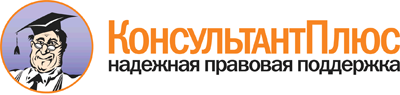  Федеральный закон от 29.12.2010 N 433-ФЗ
(ред. от 31.12.2014)
"О внесении изменений в Уголовно-процессуальный кодекс Российской Федерации и признании утратившими силу отдельных законодательных актов (положений законодательных актов) Российской Федерации" Документ предоставлен КонсультантПлюс

www.consultant.ru 

Дата сохранения: 05.04.2017 
 29 декабря 2010 годаN 433-ФЗ